	Číslo úkolu ÚZEI 4103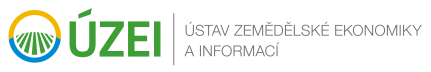 DODATEK Č. 1 KE SMLOUVĚ O CERTIFIKACIč. DODN0002/2022Čl. ISmluvní stranyNázev	Ústav zemědělské ekonomiky a informací	státní příspěvková organizaceSídlo	120 00 Praha 2, Mánesova 1453/75Zastoupen	Ing. Štěpán Kala, MBA, Ph.D., ředitel tel. č.	222 xIČO	00027251DIČ	CZ00027251 Bankovní spojení	xxxPověřený pracovník	xxxtel. č.	+420 xe-mail	xxx@xxx(dále jen „certifikační orgán“)1.2	Název	Agroteam CZ s.r.o.Sídlo	Rudolfovská tř. 202/88, 370 01 České BudějoviceZapsán v obchodním rejstříku vedeném u Krajského soudu v Českých Budějovicích, oddíl C, vložka 17734Zastoupen	Michal Weber, prokuristaIČO	28110056DIČ	CZ28110056Bankovní spojení	xxxPověřený pracovník	xxxtel. č.	xxxe-mail	xxx@xxx(dále jen „subjekt“)(certifikační orgán a subjekt společně též jako „smluvní strany“ a/nebo jednotlivě jako „smluvní strana“)Smluvní strany uzavírají podle ustanovení § 1746 odst. 2 zákona č. 89/2012 Sb., občanský zákoník, ve znění pozdějších předpisů (dále jen „občanský zákoník“) tento dodatek č. 1 ke smlouvě o certifikaci (dále jen „dodatek č. 1“):Čl. II2.1	Smluvní strany uzavřely dne 25. 10. 2021 Smlouvu o certifikaci č. SMLN0004/2021, která byla zveřejněna v registru smluv dle zákona č. 340/2015 Sb., o registru smluv, dne 25. 10. 2021 pod ID smlouvy 16861763 a jejímž předmětem je posouzení, zda subjektem zavedený a užívaný systém poradenské služby splňuje požadavky stanovené dokumentem Ministerstva zemědělství a dále následné prověřování, zda subjekt, jemuž byla udělena certifikace, po dobu platnosti certifikace průběžně plní stanovené požadavky (dále jen „smlouva o certifikaci“).2.2	Smluvní strany se dohodly, že text odst. 3.1 článku III smlouvy o certifikaci se vypouští a nahrazuje se tímto novým textem:„3.1 Předmětem této smlouvy je posouzení, zda subjektem zavedený a užívaný systém poradenské služby splňuje požadavky stanovené dokumentem „Požadavky na systém řízení poradenských subjektů poskytujících poradenské služby v oblasti zemědělství“, v platném znění (dále jen „Dokument MZe“) a je v souladu s certifikačním schématem ADVIGREEN (dále jen „certifikační audit“). Certifikační audit je dvoustupňový.“Čl. III3.1	Ostatní ustanovení smlouvy o certifikaci tímto dodatkem č. 1 nedotčená zůstávají v platnosti a beze změn.3.2	Tento dodatek č.1 nabývá platnosti dnem podpisu oprávněných zástupců obou smluvních stran a účinnosti dnem jeho uveřejnění prostřednictvím registru smluv dle zákona č. 340/2015 Sb., o registru smluv. Uveřejnění tohoto dodatku č. 1 ve smyslu předchozí věty provede certifikační orgán.3.3	Tento dodatek č.1 je podepsán vlastnoručně nebo elektronicky. Je-li dodatek č.1 podepsán vlastnoručně, je vyhotoven ve čtyřech stejnopisech, z nichž obě smluvní strany obdrží po dvou. Je-li dodatek č.1 podepsán elektronicky, je podepsán pomocí uznávaných elektronických podpisů3.4	Smluvní strany prohlašují, že tento dodatek č. 1 ke smlouvě o certifikaci byl sjednán na základě jejich pravé, vážné a svobodné vůle, že si jeho obsah přečetly, bezvýhradně s ním souhlasí, považují jej za zcela určitý a srozumitelný, což níže stvrzují svými vlastnoručními podpisy.V Praze dne  3.10.2022V Českých Budějovicích dne 29.9.2022Ústav zemědělské ekonomiky a informacíAgroteam CZ s.r.o.Ing. Štěpán Kala, MBA, Ph.D., ředitelMichal Weber, prokurista